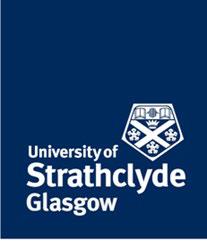 University of StrathclydeSafety, Health and Wellbeing (SHaW) – Privacy NoticeIntroductionThe University of Strathclyde is committed to transparency and to complying with its responsibilities under data protection legislation. This privacy notice sets out important information regarding how we will use your information and your rights under the legislation. It is important that you read this notice prior to providing your information.We store your information securely, in accordance with applicable data protection law and the information will not be shared for marketing purposes.Data Controller and the Data Protection OfficerThe University of Strathclyde is a data controller under data protection legislation.Any enquiries regarding data protection should be made to the University’s Data Protection Officer at dataprotection@strath.ac.uk.The information being collected, how it is used and storedIdentifiable information is collected in order to create and maintain adequate records in relation to the various interactions you may have with our Department. If we are ever collecting sensitive personal data 1 additional safeguards will be in place and the information provided by you will only be held/used for that specific purpose. We store your information securely, in accordance with applicable data protection legislation and it will not be shared for marketing purposes.Information collected is used for:communicating with employees of the University to provide advice and support as necessary on a need to know basis in relation to our Department’s job function; (including by electronic means);managing and maintaining records as necessary to enable our department to carry out its obligations to the University;statutory reportingcompiling records and statistics for audit purposes and management information within the University;financial reasons;undertaking surveys.This is personal data about an individual’s race; ethnic origin; religion; trade union membership; genetics; biometrics (where it is used to identify an individual); health; sex life or sexual orientation. Criminal offence/conviction data will be treated in the same wayOHSP001v1Issue date: May 2018Owner: Head, SHaWLast review date: May 2018Page 1 of 9Next review date: May 2019For the latest version of this document please go to http://www.strath.ac.uk/safetyservices/Purpose of the processing and legal basisOur department discloses information to a small number of third parties. This will always be done in accordance with the relevant legislation. You should be aware that in many cases it is not necessary to seek your consent to share your personal data. This may be for a number of reasons, for example, the University is under a legal obligation to provide the information to Authorities dealing with emergency situations at the University.If your consent is required before we can share your information, i.e. in the case of personal sensitive data, then we will request your consent. If you do not consent then your data will not be shared unless we are legally required to do so.Personal data will only ever be disclosed in accordance with the data protection legislation in force at the time.For further information on who we share your data with and the legal basis, please refer toAppendix 1Retention periodYour information will be retained as long as necessary for the purposes required under any legal obligations in line with our document retention policy.Data subject rightsAs a ‘Data Subject’ you have a number of rights under the Act. These include the right to:access the personal data the University holds about you via ‘Subject Access Request’ (SAR). For more information see the University’s Data Protection web pages; https://www.strath.ac.uk/dataprotection/have inaccurate data corrected or rectified;have inaccurate data erased;prevent processing of information which may cause you harm or distress;prevent unsolicited marketing;prevent automated decision–making.For more information on your rights, see https://ico.org.uk/for-the-public/is-my-information-being-handled-correctly/Right to complainIf you have any concerns/issues with the way the University has processed your personal data you can contact the Data Protection Officer at dataprotection@strath.ac.uk. You also have the right to lodge a complaint against the University regarding data protection issues with the Information Commissioner’s OfficeKeeping your information up to dateFor the latest version of this document please go to http://www.strath.ac.uk/safetyservices/APPENDIX 1 – Safety, Health and Wellbeing - FormsOHSPN001/v1.1Issue date: May 2018Owner: Head, SHaWLast review date: May 2022Page 3 of 9Next review date: May 2023For the latest version of this document please go to http://www.strath.ac.uk/safetyservices/OHSPN001/v1.1Issue date: May 2018Owner: Head, SHaWLast review date: May 2022Page 4 of 9Next review date: May 2023For the latest version of this document please go to http://www.strath.ac.uk/safetyservices/OHSPN001/v1.1Issue date: May 2018Owner: Head, SHaWLast review date: May 2022Page 5 of 9Next review date: May 2023For the latest version of this document please go to http://www.strath.ac.uk/safetyservices/OHSPN001/v1.1Issue date: May 2018Owner: Head, SHaWLast review date: May 2022Page 6 of 9Next review date: May 2023For the latest version of this document please go to http://www.strath.ac.uk/safetyservices/OTHER RECORDS HELD BY SHaW in the course of work undertaken that is not part of specified formsOHSPN001/v1.1Issue date: May 2018Owner: Head, SHaWLast review date: May 2022Page 7 of 9Next review date: May 2023For the latest version of this document please go to http://www.strath.ac.uk/safetyservices/For the latest version of this document please go to http://www.strath.ac.uk/safetyservices/For the latest version of this document please go to http://www.strath.ac.uk/safetyservices/It  is  your  responsibility  to  inform  us  if  your  details  require  updating.It  is  your  responsibility  to  inform  us  if  your  details  require  updating.Please  contactsafety@strath.ac.uk to make any relevant changes.safety@strath.ac.uk to make any relevant changes.OHSPN001/v1.1Owner: Head, SHaWPage 2 of 9Last review date: May 2022Next review date: May 2023Issue date: May 2018Last review date: May 2022Next review date: May 2023FormInformation collected and how it is usedInformation collected and how it is usedWho we could share your Data withBasis forRetention PeriodRetention PeriodRetention PeriodFormInformation collected and how it is usedInformation collected and how it is usedWho we could share your Data withBasis forRetention PeriodRetention PeriodRetention PeriodFormInformation collected and how it is usedInformation collected and how it is usedWho we could share your Data withProcessingRetention PeriodRetention PeriodRetention PeriodProcessing•    Records documenting the reporting and investigation of•    Records documenting the reporting and investigation of• Senior Management within the Universityaccidents , dangerous occurrences and outbreaks of• Senior Management within the Universityaccidents , dangerous occurrences and outbreaks of• As necessary, relevant staff within SHaW and yourLegal ObligationUniversity’s Retention Policy/GuidanceUniversity’s Retention Policy/GuidanceUniversity’s Retention Policy/Guidancenotifiable diseases on the premises• As necessary, relevant staff within SHaW and yourLegal ObligationUniversity’s Retention Policy/GuidanceUniversity’s Retention Policy/GuidanceUniversity’s Retention Policy/GuidanceSafe360Safe360notifiable diseases on the premisesDepartmenton Occupational Health Recordson Occupational Health RecordsSafe360Safe360•Records documenting unusual occurrences (e.g.Departmenton Occupational Health Recordson Occupational Health RecordsSafe360Safe360•Records documenting unusual occurrences (e.g.• Health & Safety ExecutiveIncidentIncidentexposures, radioactive spillages) which could result in,• Health & Safety ExecutiveIncidentIncidentexposures, radioactive spillages) which could result in,• Solicitors acting on behalf of the University/Injured PersonManagementManagementor could have resulted in, an abnormal ionising radiation• Estates Services’ StaffOnline systemOnline systemdoseOnline systemOnline system•To compile records and statistics for audit purposes andmanagement information within the University•    Records documenting the notification and reporting to•    Records documenting the notification and reporting to• Senior Management within the UniversityLegal ObligationUniversity’s Retention Policy/GuidanceUniversity’s Retention Policy/GuidanceUniversity’s Retention Policy/GuidanceF2508 andF2508 and•    Records documenting the notification and reporting to•    Records documenting the notification and reporting to• As necessary, relevant staff within SHaW and youron Occupational Health Recordson Occupational Health RecordsF2508 andF2508 andenforcing authorities of reportable accidents and• As necessary, relevant staff within SHaW and youron Occupational Health Recordson Occupational Health RecordsF2508 andF2508 andenforcing authorities of reportable accidents andDepartmentF2508aF2508adangerous occurrences (HSE F2508) and outbreaks ofDepartmentF2508aF2508adangerous occurrences (HSE F2508) and outbreaks of• Health & Safety ExecutiveHealth & SafetyHealth & Safetynotifiable diseases (HSE F2508a)• Health & Safety ExecutiveHealth & SafetyHealth & Safetynotifiable diseases (HSE F2508a)• Solicitors acting on behalf of the University/Injured PersonExecutive FormExecutive Form•To compile records and statistics for audit purposes and• Solicitors acting on behalf of the University/Injured PersonExecutive FormExecutive Form•To compile records and statistics for audit purposes and• Injured Personmanagement information within the University• Injured Personmanagement information within the University•    Record of an individual accident or incident on campus•    Record of an individual accident or incident on campus• Senior Management within the UniversityLegal ObligationUniversity’s Retention Policy/GuidanceUniversity’s Retention Policy/GuidanceUniversity’s Retention Policy/GuidanceIncidentIncident•    Record of an individual accident or incident on campus•    Record of an individual accident or incident on campus• As necessary, relevant staff within SHaW and youron Occupational Health Recordson Occupational Health RecordsIncidentIncidentas reported to Security Services’ staff• As necessary, relevant staff within SHaW and youron Occupational Health Recordson Occupational Health RecordsManagementManagementas reported to Security Services’ staffDepartmentManagementManagement•To compile records and statistics for audit purposes andDepartmentProcess (IMPs)Process (IMPs)•To compile records and statistics for audit purposes and• Injured PersonProcess (IMPs)Process (IMPs)management information within the University• Injured Personmanagement information within the University• Health & Safety Executive• Solicitors acting on behalf of the University/Injured PersonGMOGMO•Risk Assessment Form recording activities involving• Senior Management within the UniversityLegal ObligationElimination of risk + 5 years ORElimination of risk + 5 years ORElimination of risk + 5 years ORRisk AssessmentRisk Assessment•Risk Assessment Form recording activities involving• As necessary, relevant staff within SHaW and yourreview/updating of assessment + 40review/updating of assessment + 40review/updating of assessment + 40Risk AssessmentRisk Assessmentlarger genetically modified organisms• As necessary, relevant staff within SHaW and yourreview/updating of assessment + 40review/updating of assessment + 40review/updating of assessment + 40Form for largerForm for largerlarger genetically modified organismsDepartment,yearsyearsyearsForm for largerForm for larger•To compile records and statistics for audit purposes andDepartment,yearsyearsyearsGeneticallyGenetically•To compile records and statistics for audit purposes and• Members of Genetic Modification Safety CommitteeGeneticallyGeneticallymanagement information within the University• Members of Genetic Modification Safety CommitteeModifiedModifiedmanagement information within the University• Health & Safety ExecutiveOrganismsOrganisms• Solicitors acting on behalf of the University/Injured PersonGMM 1GMM 1• Senior Management within the UniversityPart 1 - RiskPart 1 - Risk•Risk Assessment Form recording activities involving• Senior Management within the UniversityLegal Obligation10 years after notification of HSE of10 years after notification of HSE of10 years after notification of HSE ofAssessmentAssessmentgenetically modified material• As necessary, relevant staff within SHaW and yourproject cessationproject cessationproject cessationForm forForm for•To compile records and statistics for audit purposes andDepartment,GeneticallyGeneticallymanagement information within the University• Members of Genetic Modification Safety CommitteeModifiedModified• Health & Safety ExecutiveMicroorganismsMicroorganisms• Solicitors acting on behalf of the University/Injured PersonGMM2GMM2Part 2 -Part 2 -ContinuationContinuationForm for use inForm for use incases where acases where adetailed Riskdetailed RiskAssessment isAssessment isnecessarynecessaryFormInformation collected and how it is usedInformation collected and how it is usedWho we could share your Data withBasis forRetention PeriodRetention PeriodRetention PeriodFormInformation collected and how it is usedInformation collected and how it is usedWho we could share your Data withBasis forRetention PeriodRetention PeriodRetention PeriodFormInformation collected and how it is usedInformation collected and how it is usedWho we could share your Data withProcessingRetention PeriodRetention PeriodRetention PeriodProcessingCU2CU2(HSE Form) -(HSE Form) -•    Notification to HSE for authorisation to conduct work•    Notification to HSE for authorisation to conduct work• Relevant Departmental and SHaW staffLegal Obligation10 years after notification to HSE of10 years after notification to HSE of10 years after notification to HSE ofForm forForm forunder Contained Use Regulations• Members of Genetic Modification Safety Committeeproject cessationproject cessationproject cessationNotification ofNotification of•    To compile records and statistics for audit purposes and•    To compile records and statistics for audit purposes and• Health & Safety Executiveintention tointention tomanagement information within the Universityconductconductindividualindividualcontained usescontained usesRP2RP2• Senior Management within the UniversityLegal ObligationUntil appointment of DepartmentalUntil appointment of DepartmentalUntil appointment of DepartmentalAppointment ofAppointment of•    Records detailing the appointment of Departmental•    Records detailing the appointment of Departmental• Senior Management within the UniversityLegal ObligationUntil appointment of DepartmentalUntil appointment of DepartmentalUntil appointment of DepartmentalDepartmentalDepartmentalRadiation Protection Supervisors• As necessary, relevant staff within SHaW and yourRadiation Protection Supervisors ceasesRadiation Protection Supervisors ceasesRadiation Protection Supervisors ceasesRadiationRadiation•    To compile records and statistics for audit purposes and•    To compile records and statistics for audit purposes andDepartment+ 1 year+ 1 year+ 1 yearProtectionProtectionmanagement information within the UniversitySupervisor(s)Supervisor(s)S12S12•    Records documenting the conduct and significant•    Records documenting the conduct and significant• Senior Management within the UniversityLegal ObligationUniversity’s Retention Policy/GuidanceUniversity’s Retention Policy/GuidanceUniversity’s Retention Policy/GuidanceRisk AssessmentRisk Assessmentfindings of NEMS assessments• As necessary, relevant staff within SHaW and youron Occupational Health Recordson Occupational Health Recordson Occupational Health Records- New and- New and•    To compile records and statistics for audit purposes and•    To compile records and statistics for audit purposes andDepartmentExpectantExpectantmanagement information within the University• Solicitors acting on behalf of the University/Injured PersonMothers (NEMs)Mothers (NEMs)• Senior Management within the UniversityUniversity’s Retention Policy/GuidanceUniversity’s Retention Policy/GuidanceUniversity’s Retention Policy/GuidanceS17S17•    Records documenting all aspects of an individual’s•    Records documenting all aspects of an individual’s• As necessary, relevant staff within SHaW and yourLegal Obligationon Occupational Health Recordson Occupational Health RecordsS17S17health and safety trainingDepartmentRecord of SafetyRecord of Safetyhealth and safety trainingDepartmentRecord of SafetyRecord of Safety•To compile records and statistics for audit purposes• Health & Safety ExecutiveTrainingTraining•To compile records and statistics for audit purposes• Health & Safety ExecutiveTrainingTrainingand management information within the University• Solicitors acting on behalf of the University/Injured Personand management information within the University• Solicitors acting on behalf of the University/Injured PersonS19S19•    Records documenting key contacts for equipment•    Records documenting key contacts for equipment• Senior Management within the UniversityLegal ObligationRecord ofRecord ofrunning outwith normal hours• As necessary, relevant staff within SHaW and yourElectronic S19 expires every 4 weeksElectronic S19 expires every 4 weeksElectronic S19 expires every 4 weeksequipmentequipment•    To allow Security Services’ staff to contact the•    To allow Security Services’ staff to contact theDepartmentPrevious electronic S19’s kept inPrevious electronic S19’s kept inPrevious electronic S19’s kept inrunningrunningappropriate people in the event of an emergency• Estates Services’ staff (Security Services)archives for 1 yeararchives for 1 yeararchives for 1 yearunattendedunattended•    To compile records and statistics for audit purposes and•    To compile records and statistics for audit purposes andoutwith normaloutwith normalmanagement information within the Universityworking hoursworking hours•    Records documenting the conduct and significant•    Records documenting the conduct and significantS20S20findings of general risk assessments e.g. biologicalLegal ObligationUniversity’s Retention Policy/GuidanceUniversity’s Retention Policy/GuidanceUniversity’s Retention Policy/GuidanceS20S20agents, substances hazardous to health, asbestos, lead,• Senior Management within the UniversityLegal ObligationUniversity’s Retention Policy/GuidanceUniversity’s Retention Policy/GuidanceUniversity’s Retention Policy/GuidanceGeneral RiskGeneral Riskmanual handling, lone working, noise, vibration, working• As necessary, relevant staff within SHaW and youron Occupational Health RecordsAssessmentAssessmentat height, radiation, fieldwork, working off campus etc.DepartmentFormForm•    To compile records and statistics for audit purposes and•    To compile records and statistics for audit purposes and• Health & Safety Executivemanagement information within the University• Solicitors acting on behalf of the University/Injured PersonFormInformation collected and how it is used UsesInformation collected and how it is used UsesWho we could share your Data withBasis forRetention PeriodRetention PeriodRetention PeriodFormInformation collected and how it is used UsesInformation collected and how it is used UsesWho we could share your Data withBasis forRetention PeriodRetention PeriodRetention PeriodFormInformation collected and how it is used UsesInformation collected and how it is used UsesWho we could share your Data withProcessingRetention PeriodRetention PeriodRetention PeriodProcessing•    To create and edit relevant COSHH records•    To create and edit relevant COSHH records• Senior Management within the University•    Records documenting the conduct and significant•    Records documenting the conduct and significant• As necessary, relevant staff within SHaW and yourLegal ObligationUniversity’s Retention Policy/GuidanceUniversity’s Retention Policy/GuidanceUniversity’s Retention Policy/Guidancefindings of COSHH assessments for work involvingDepartmenton Occupational Health Recordson Occupational Health Recordson Occupational Health Recordssubstances hazardous to health, nanomaterials and• Health & Safety ExecutiveOnlineOnlinebiological agents• Solicitors acting on behalf of the University/Injured PersonOnlineOnline(This replaces the previously used paper based S21ElectronicElectronic(This replaces the previously used paper based S21ElectronicElectronicForm)eCoSHHeCoSHHForm)eCoSHHeCoSHH•To allow contact with users to inform when action is•To allow contact with users to inform when action isrequired on forms or with updated information onchemical and biological agents•    To compile records and statistics for audit purposes and•    To compile records and statistics for audit purposes andmanagement information within the UniversityS22-LCS22-LCManual HandlingManual Handling• Senior Management within the UniversityUniversity’s Retention Policy/GuidanceUniversity’s Retention Policy/GuidanceUniversity’s Retention Policy/GuidanceOperationsOperations• Senior Management within the UniversityUniversity’s Retention Policy/GuidanceUniversity’s Retention Policy/GuidanceUniversity’s Retention Policy/GuidanceAssessmentAssessment•Records documenting the conduct and significant• As necessary, relevant staff within SHaW and yourLegal Obligationon Occupational Health Recordson Occupational Health RecordsChecklist LiftingChecklist Liftingfindings of a manual handling assessmentsDepartment& Carrying& Carrying•To compile records and statistics for audit purposes and• Health & Safety Executiveandandmanagement information within the University• Solicitors acting on behalf of the University/Injured PersonS22-PPS22-PPManual HandlingManual HandlingOperationsOperationsAssessmentAssessmentChecklist PullingChecklist Pulling& Pushing& PushingUniversity’s Retention Policy/GuidanceUniversity’s Retention Policy/GuidanceUniversity’s Retention Policy/GuidanceS23S23•    Used exclusively by the Recruitment and International•    Used exclusively by the Recruitment and International• Senior Management within the UniversityLegal Obligationon Occupational Health RecordsS23S23Office (RIO), Departmental ERASMUS Advisers and• As necessary, relevant staff within SHaW, your DepartmentLegal ObligationStudentStudentrelevant Departmental/Faculty Exchange Co-ordinatorsand RIOExchange Pre -Exchange Pre -relevant Departmental/Faculty Exchange Co-ordinatorsand RIOExchange Pre -Exchange Pre -who complete it with the relevant student(s).• Health & Safety ExecutiveDepartureDeparturewho complete it with the relevant student(s).• Health & Safety ExecutiveDepartureDeparture•To compile records and statistics for audit purposes and• Solicitors acting on behalf of the University/Injured PersonChecklistChecklist•To compile records and statistics for audit purposes and• Solicitors acting on behalf of the University/Injured PersonChecklistChecklist•To compile records and statistics for audit purposes andmanagement information within the UniversityUniversity’s Retention Policy/GuidanceUniversity’s Retention Policy/GuidanceUniversity’s Retention Policy/GuidanceS24cS24c•    Records issues identified through a safety inspection•    Records issues identified through a safety inspection• Senior Management within the UniversityLegal Obligationon Occupational Health Recordson Occupational Health Recordson Occupational Health RecordsS24cS24cplus remedial actions and tracking thereof• As necessary, relevant staff within SHaW and yourDepartmentalDepartmentalplus remedial actions and tracking thereof• As necessary, relevant staff within SHaW and yourDepartmentalDepartmental•To compile records and statistics for audit purposes andDepartmentSafety InspectionSafety Inspection•To compile records and statistics for audit purposes andDepartmentSafety InspectionSafety Inspectionmanagement information within the University• Health & Safety ExecutiveReport FormReport Formmanagement information within the University• Health & Safety ExecutiveReport FormReport Form• Solicitors acting on behalf of the University/Injured Person• Solicitors acting on behalf of the University/Injured PersonUniversity’s Retention Policy/GuidanceUniversity’s Retention Policy/GuidanceUniversity’s Retention Policy/GuidanceS25S25•    Records documenting the conduct and significant•    Records documenting the conduct and significant• Senior Management within the UniversityLegal Obligationon Occupational Health Recordson Occupational Health Recordson Occupational Health RecordsS25S25findings of display screen equipment risk assessments• As necessary, relevant staff within SHaW and yourComputerComputerfindings of display screen equipment risk assessments• As necessary, relevant staff within SHaW and yourComputerComputer(including homeworking) for individualsDepartmentWorkstationWorkstation(including homeworking) for individualsDepartmentWorkstationWorkstation•Completion of online awareness training risk• Health & Safety ExecutiveAssessmentAssessment•Completion of online awareness training risk• Health & Safety ExecutiveAssessmentAssessmentassessments (British Safety Council Platform)• Solicitors acting on behalf of the University/Injured PersonFormFormassessments (British Safety Council Platform)• Solicitors acting on behalf of the University/Injured PersonFormForm•To compile records and statistics for audit purposesand online self -and online self -•To compile records and statistics for audit purposesand online self -and online self -and management information within the Universityassessmentsassessmentsand management information within the UniversityassessmentsassessmentsFormInformation collected and how it is used UsesWho we could share your Data withBasis forRetention PeriodRetention PeriodRetention PeriodFormInformation collected and how it is used UsesWho we could share your Data withBasis forRetention PeriodRetention PeriodRetention PeriodFormInformation collected and how it is used UsesWho we could share your Data withProcessingRetention PeriodRetention PeriodRetention PeriodProcessingS27 (LowerS27 (LowerS27 (LowerRisk)Risk)Risk)•    Records documenting participation in OHS Induction –• Senior Management within the UniversityLegal ObligationUniversity’s Retention Policy/GuidanceUniversity’s Retention Policy/GuidanceUniversity’s Retention Policy/GuidanceOccupationalOccupationalOccupationalPart 2 – Lower Risk• As necessary, relevant staff within SHaW and youron Occupational Health Recordson Occupational Health Recordson Occupational Health RecordsHealth andHealth andHealth and•    To compile records and statistics for audit purposesDepartmentSafety Induction -Safety Induction -Safety Induction -and management information within the University• Health & Safety ExecutivePart 2 - ChecklistPart 2 - ChecklistPart 2 - Checklist• Solicitors acting on behalf of the University/Injured Person(Lower Risk)(Lower Risk)(Lower Risk)S27S27S27• Senior Management within the UniversityLegal ObligationUniversity’s Retention Policy/GuidanceUniversity’s Retention Policy/GuidanceUniversity’s Retention Policy/GuidanceOccupationalOccupationalOccupational•    Records documenting participation in OHS Induction –• Senior Management within the UniversityLegal ObligationUniversity’s Retention Policy/GuidanceUniversity’s Retention Policy/GuidanceUniversity’s Retention Policy/GuidanceHealth andHealth andHealth andPart 2 – Higher Risk• As necessary, relevant staff within SHaW and youron Occupational Health Recordson Occupational Health Recordson Occupational Health RecordsSafety Induction -Safety Induction -Safety Induction -•    To compile records and statistics for audit purposesDepartmentPart 2 - ChecklistPart 2 - ChecklistPart 2 - Checklistand management information within the University• Health & Safety Executive(Higher Risk)(Higher Risk)(Higher Risk)• Solicitors acting on behalf of the University/Injured PersonS29S29S29•    Records documenting individuals’ work activity with• Senior Management within the UniversityLegal ObligationUniversity’s Retention Policy/GuidanceUniversity’s Retention Policy/GuidanceUniversity’s Retention Policy/GuidanceRecord ofRecord ofRecord ofnanomaterials• As necessary, relevant staff within SHaW and youron Occupational Health Recordson Occupational Health Recordson Occupational Health RecordsPersonal WorkPersonal WorkPersonal Work•    To compile records and statistics for audit purposes andDepartmentActivityActivityActivitymanagement information within the University• Occupational Health Physician(Nanomaterials)(Nanomaterials)(Nanomaterials)• Health & Safety Executive• Solicitors acting on behalf of the University/Injured Person•    Records documenting the conduct and significant• Senior Management within the UniversityLegal ObligationUniversity’s Retention Policy/GuidanceUniversity’s Retention Policy/GuidanceUniversity’s Retention Policy/GuidanceS30S30S30findings of DSEAR assessments• As necessary, relevant staff within SHaW and youron Occupational Health Recordson Occupational Health RecordsS30S30S30DepartmentDSEARDSEARDSEARDepartmentDSEARDSEARDSEAR• Scottish Fire & Rescue ServiceAssessmentAssessmentAssessment• Scottish Fire & Rescue ServiceAssessmentAssessmentAssessment• Health & Safety Executive• Health & Safety Executive• Solicitors acting on behalf of the University/Injured PersonS31S31S31•    List of names and department of University employees• Senior Management within the UniversityLegal ObligationUniversity’s Retention Policy/GuidanceUniversity’s Retention Policy/GuidanceUniversity’s Retention Policy/GuidanceS31S31S31exposed to cytotoxic substances and agents• As necessary, relevant staff within SHaW and youron Occupational Health Recordson Occupational Health Recordson Occupational Health RecordsRecord ofRecord ofRecord ofexposed to cytotoxic substances and agents• As necessary, relevant staff within SHaW and youron Occupational Health Recordson Occupational Health Recordson Occupational Health RecordsRecord ofRecord ofRecord ofDepartmentPersonal WorkPersonal WorkPersonal WorkDepartmentPersonal WorkPersonal WorkPersonal Work• Occupational Health PhysicianActivityActivityActivity• Occupational Health PhysicianActivityActivityActivity• Health & Safety Executive(Cytotoxic)(Cytotoxic)(Cytotoxic)• Health & Safety Executive(Cytotoxic)(Cytotoxic)(Cytotoxic)• Solicitors acting on behalf of the University/Injured Person• Solicitors acting on behalf of the University/Injured PersonS33•    Records documenting fire safety checks• Senior Management within the UniversityLegal ObligationUniversity’s Retention Policy/GuidanceUniversity’s Retention Policy/GuidanceUniversity’s Retention Policy/GuidanceS33•    To compile records and statistics for audit purposes and• As necessary, relevant staff within SHaW and youron Occupational Health RecordsMonthly FireMonthly FireMonthly Firemanagement information within the UniversityDepartmentChecksChecksChecks• Scottish Fire & Rescue ServiceProcedureProcedureProcedure• Health & Safety Executive• Solicitors acting on behalf of the University/Injured PersonRecordsInformation collected and how it is used UsesInformation collected and how it is used UsesWho we could share your Data withBasis forRetention PeriodRetention PeriodRetention PeriodRetention PeriodRecordsInformation collected and how it is used UsesInformation collected and how it is used UsesWho we could share your Data withBasis forRetention PeriodRetention PeriodRetention PeriodRetention PeriodRecordsInformation collected and how it is used UsesInformation collected and how it is used UsesWho we could share your Data withProcessingRetention PeriodRetention PeriodRetention PeriodRetention PeriodProcessing•    Records documenting assessments, samples and air•    Records documenting assessments, samples and air• Senior Management within the UniversityLegal ObligationUniversity’s Retention Policy/GuidanceUniversity’s Retention Policy/GuidanceUniversity’s Retention Policy/GuidanceUniversity’s Retention Policy/GuidanceAsbestos atAsbestos atmonitoring in relation to asbestos work• As necessary, relevant staff within SHaW and youron Occupational Health Recordson Occupational Health Recordson Occupational Health Recordson Occupational Health RecordsAsbestos atAsbestos at•To compile records and statistics for audit purposes andDepartmentWork RecordsWork Records•To compile records and statistics for audit purposes andDepartmentWork RecordsWork Recordsmanagement information within the University• Health & Safety Executivemanagement information within the University• Health & Safety Executive• Solicitors acting on behalf of the University/Injured Person•    Records documenting the conduct and results of audits•    Records documenting the conduct and results of audits• Senior Management within the UniversityLegal ObligationUniversity’s Retention Policy/GuidanceUniversity’s Retention Policy/GuidanceUniversity’s Retention Policy/Guidanceof departmental occupational health and safety• As necessary, relevant staff within SHaW and youron Occupational Health RecordsAuditsAuditsmanagement systems and Departmental ManagementDepartmentAuditsAuditsAction Plans detailing how any issues were addressed• Health & Safety ExecutiveAction Plans detailing how any issues were addressed• Health & Safety Executive•    To compile records and statistics for audit purposes and•    To compile records and statistics for audit purposes and• Solicitors acting on behalf of the University/Injured Personmanagement information within the UniversityBiologicalBiological•    Records documenting biological agents, as defined in•    Records documenting biological agents, as defined in• Senior Management within the UniversityLegal ObligationUniversity’s Retention Policy/GuidanceUniversity’s Retention Policy/GuidanceUniversity’s Retention Policy/GuidanceUniversity’s Retention Policy/GuidanceBiologicalBiologicalthe Control of Substances Hazardous to Health• As necessary, relevant staff within SHaW and youron Occupational Health Recordson Occupational Health Recordson Occupational Health Recordson Occupational Health RecordsSafety andSafety andRegulations (COSHH)DepartmentRegistration ofRegistration ofRegistration of•Records documenting statutory thorough examination,• Health & Safety ExecutiveBiologicalBiologicalBiologicaltesting and repair of plant and equipment provided to• Solicitors acting on behalf of the University/Injured PersonWorkersWorkersWorkerscontrol exposure to biological agents e.g.•microbiological safety cabinets•    List of names and departments of Biological Workers•    List of names and departments of Biological Workersand the biological materials they are using within theUniversity (Group 3 or Group 4 biological agents)•    To compile records and statistics for audit purposes and•    To compile records and statistics for audit purposes andmanagement information within the UniversityRegistration ofRegistration of•    Personal details of radiation workers, radiation training•    Personal details of radiation workers, radiation training• Senior Management within the UniversityLegal ObligationUniversity’s Retention Policy/GuidanceUniversity’s Retention Policy/GuidanceRegistration ofRegistration ofreceived and the type(s) of radiation they will be working• As necessary, relevant staff within SHaW and youron Occupational Health RecordsRadiationRadiationwith at the UniversityDepartmentWorkers,Workers,•Records documenting radiation doses received;• University’s Approved Dosimetry Service providerDosimetry andDosimetry and•Records documenting routine monitoring of radiation• Health & Safety ExecutiveSafetySafetyand contamination• Solicitors acting on behalf of the University/Injured Person•    To compile records and statistics for audit purposes and•    To compile records and statistics for audit purposes andmanagement information within the UniversityStudents: Normally kept for 4 years –Students: Normally kept for 4 years –Students: Normally kept for 4 years –Students: Normally kept for 4 years –Students: Normally kept for 4 years –PersonalPersonal•    Personal Emergency Evacuation Plans for each mobility•    Personal Emergency Evacuation Plans for each mobility• Senior Management within the UniversityLegal Obligationdestroyed when student leaves Universitydestroyed when student leaves Universitydestroyed when student leaves Universitydestroyed when student leaves Universitydestroyed when student leaves UniversityPersonalPersonalimpaired person in the event of a fire• As necessary, relevant staff within SHaW, DisabilityEmergencyEmergencyimpaired person in the event of a fire• As necessary, relevant staff within SHaW, DisabilityStaff – Ongoing but reviewed asStaff – Ongoing but reviewed asStaff – Ongoing but reviewed asStaff – Ongoing but reviewed asStaff – Ongoing but reviewed asEmergencyEmergency•To compile records and statistics for audit purposes andServices and your DepartmentStaff – Ongoing but reviewed asStaff – Ongoing but reviewed asStaff – Ongoing but reviewed asStaff – Ongoing but reviewed asStaff – Ongoing but reviewed asEvacuationEvacuation•To compile records and statistics for audit purposes andServices and your DepartmentStaff – Ongoing but reviewed asStaff – Ongoing but reviewed asStaff – Ongoing but reviewed asStaff – Ongoing but reviewed asStaff – Ongoing but reviewed asEvacuationEvacuationmanagement information within the University• Health & Safety Executivenecessary and destroyed when they leavenecessary and destroyed when they leavenecessary and destroyed when they leavenecessary and destroyed when they leavenecessary and destroyed when they leavePlans (PEEPs)Plans (PEEPs)management information within the University• Health & Safety Executivenecessary and destroyed when they leavenecessary and destroyed when they leavenecessary and destroyed when they leavenecessary and destroyed when they leavenecessary and destroyed when they leavePlans (PEEPs)Plans (PEEPs)• Solicitors acting on behalf of the University/Injured Personthe Universitythe Universitythe Universitythe Universitythe University• Solicitors acting on behalf of the University/Injured Personthe Universitythe Universitythe Universitythe Universitythe UniversityCytotoxicCytotoxic•    Records documenting the conduct and significant•    Records documenting the conduct and significant• Senior Management within the UniversityLegal ObligationUniversity’s Retention Policy/GuidanceUniversity’s Retention Policy/GuidanceUniversity’s Retention Policy/GuidanceUniversity’s Retention Policy/GuidanceCytotoxicCytotoxicfindings of COSHH Assessments for work involving• As necessary, relevant staff within SHaW and youron Occupational Health Recordson Occupational Health RecordsSubstances andSubstances andsubstances hazardous to healthDepartmentAgentsAgents•Records documenting statutory thorough examination,• Health & Safety Executivetesting and repair of plant and equipment provided to• Solicitors acting on behalf of the University/Injured Personcontrol exposure to cytotoxic substances and agentse.g. microbiological safety cabinetsTo compile records and statistics for audit purposes andmanagement information within the UniversityRecordsInformation collected and how it is used UsesWho we could share your Data withBasis forRetention PeriodRetention PeriodRetention PeriodRetention PeriodRetention PeriodRecordsInformation collected and how it is used UsesWho we could share your Data withBasis forRetention PeriodRetention PeriodRetention PeriodRetention PeriodRetention PeriodRecordsInformation collected and how it is used UsesWho we could share your Data withBasis forRetention PeriodRetention PeriodRetention PeriodRetention PeriodRetention PeriodRecordsInformation collected and how it is used UsesWho we could share your Data withProcessingRetention PeriodRetention PeriodRetention PeriodRetention PeriodRetention PeriodProcessing•    Records documenting all aspects of the• Senior Management within the UniversityLegal ObligationUniversity’s Retention Policy/GuidanceUniversity’s Retention Policy/GuidanceUniversity’s Retention Policy/GuidanceTrainingTrainingprovision/participation in SHaW’s training courses• As necessary, relevant staff within SHaW and youron Occupational Health RecordsRecords – forRecords – for•    Material for In-house production of training videosDepartmentall SHaWall SHaW•    To compile records and statistics for audit purposes and• Health & Safety Executivecoursescoursesmanagement information within the University• Solicitors acting on behalf of the University/Injured PersonSafety ActionSafety Action•    Records documenting departmental objectives and• As necessary, relevant staff within SHaW and yourLegal ObligationUniversity’s Retention Policy/GuidanceUniversity’s Retention Policy/GuidanceUniversity’s Retention Policy/GuidanceSafety ActionSafety Actionplans to improve the management of occupationalDepartmenton Occupational Health RecordsPlansPlansplans to improve the management of occupationalDepartmenton Occupational Health RecordsPlansPlanshealth and safetyhealth and safetyNanotechnologyNanotechnology•    Records documenting statutory thorough examination,• Senior Management within the UniversityLegal ObligationUniversity’s Retention Policy/GuidanceUniversity’s Retention Policy/GuidanceUniversity’s Retention Policy/GuidanceUniversity’s Retention Policy/GuidanceNanotechnologyNanotechnologytesting and repair of plant and equipment provided to• As necessary, relevant staff within SHaW and youron Occupational Health Recordscontrol exposure to nanomaterials e.g. fume cupboardsDepartment• Health & Safety Executive• Solicitors acting on behalf of the University/Injured PersonKey ControlsKey Controls•    Records self-assessment and statement of assurance• Senior Management within the UniversityLegal ObligationUniversity’s Retention Policy/GuidanceUniversity’s Retention Policy/GuidanceUniversity’s Retention Policy/GuidanceKey ControlsKey Controlsfor key controls which departments are required to put• As necessary, relevant staff within Internal Audit, SHaW andOn Occupational Health RecordsOn Occupational Health RecordsChecklistChecklistfor key controls which departments are required to put• As necessary, relevant staff within Internal Audit, SHaW andOn Occupational Health RecordsOn Occupational Health RecordsChecklistChecklistin place.your Departmentin place.your DepartmentIncluding:Health Surveillance Records• Senior Management within the UniversityLegal ObligationUniversity’s Retention Policy/GuidanceUniversity’s Retention Policy/GuidanceUniversity’s Retention Policy/GuidanceHealth Lifestyle Screening• As necessary, relevant staff within SHaW, your DepartmentOn Occupational Health RecordsOn Occupational Health RecordsOccupationalOccupationalManagement Referralsand HROccupationalOccupationalSelf-Referrals• University’s Occupational Hygiene Provider (ForHealth andHealth andOccupational Health and Wellbeing Week SessionsOccupational Hygiene monitoring only)HygieneHygieneOccupational Hygiene Monitoring• University’s Occupational Health Physician (For Health•    Records documenting fitness to work, where individualsSurveillance and Management Referrals only)•    Records documenting fitness to work, where individuals• Health & Safety Executiveare within any type of health or medical surveillance• Solicitors acting on behalf of the University/Injured Personprogramme e.g. monitoring of hearing tests•    Records documenting aspects of general health andwellbeing e.g. blood pressure•    Records documenting working capacity of the employee•    Records of attendance at Wellbeing Week sessions•    Records documenting all aspects of occupationalhygiene monitoring whether related to general exposureor exposure of identifiable individuals•    To compile records and statistics for audit purposes andmanagement information within the University•    Records documenting the conduct and results of face fit• Senior Management within the UniversityLegal ObligationUniversity’s Retention Policy/GuidanceUniversity’s Retention Policy/GuidanceUniversity’s Retention Policy/GuidancePersonal &Personal &testing of RPE• As necessary, relevant staff within SHaW and yourOn Occupational Health RecordsOn Occupational Health RecordsRespiratoryRespiratory•    Records documenting provision of information,DepartmentProtectiveProtectiveinstruction and training in use, care, maintenance and• University’s Occupational Hygiene ProviderEquipmentEquipmentstorage of PPE/RPE• Health & Safety Executive(PPE/RPE)(PPE/RPE)•    To compile records and statistics for audit purposes and• Solicitors acting on behalf of the University/Injured Personmanagement information within the UniversityOHSPN001/v1.1Owner: Head, SHaWPage 8 of 9Page 8 of 9Page 8 of 9Page 8 of 9Page 8 of 9Page 8 of 9Issue date: May 2018Last review date: May 2022Next review date: May 2023Next review date: May 2023Next review date: May 2023Next review date: May 2023Next review date: May 2023Next review date: May 2023RecordsInformation collected and how it is used UsesWho we could share your Data withBasis forRetention PeriodRecordsInformation collected and how it is used UsesWho we could share your Data withProcessingRetention PeriodProcessingEmergency•    Records documenting the contact details for those•    Records documenting the contact details for those• Senior Management within the UniversityLegal ObligationUpdated when list changesEmergencymembers of staff who may need to be contacted in the• As necessary, relevant staff within Estates Services’Contact Listmembers of staff who may need to be contacted in the• As necessary, relevant staff within Estates Services’Contact Listevent of an emergencySecurity Staff, SHaW and your Departmentevent of an emergencySecurity Staff, SHaW and your DepartmentPrivate•    Records documenting the type of work being carried out•    Records documenting the type of work being carried out• Senior Management within the UniversityLegal Obligation5 YearsPrivateby private companies working on University premises,• As necessary, relevant staff within Estates Services, SHaWCompaniesby private companies working on University premises,• As necessary, relevant staff within Estates Services, SHaWCompaniesnumbers of staff, health and safetyand the Companywithinnumbers of staff, health and safetyand the Companywithincontact/policy/management arrangements• Health & Safety ExecutiveUniversitycontact/policy/management arrangements• Health & Safety ExecutiveUniversity•To compile records and statistics for audit purposes and• Solicitors acting on behalf of the University/Injured/PartyPremises•To compile records and statistics for audit purposes and• Solicitors acting on behalf of the University/Injured/PartyPremisesmanagement information within the Universitymanagement information within the UniversityHealth & Safety•    Documents relevant to the workplace or to the•    Documents relevant to the workplace or to the• Trade Union Safety RepresentativesConsentDocuments will be retained as perHealth & Safetyemployees represented by the Trade Union Safetydocument retention period mentioneddocumentsemployees represented by the Trade Union Safetydocument retention period mentioneddocumentsrepresentative for the purpose of fulfilling their dutiesabove for each type of recordrequested byrepresentative for the purpose of fulfilling their dutiesabove for each type of recordrequested byunder the Safety Representatives & Safety CommitteesTrade Unionunder the Safety Representatives & Safety CommitteesTrade UnionRegulations 1977.SafetyRegulations 1977.Safety•Exceptions are:Representatives•Exceptions are:Representativeso  Where information relates specifically to anas part ofo  Where information relates specifically to anworkplaceindividual, unless they have consented to it beingworkplacedisclosedinspectionsdisclosedinspectionso  Health records of an identifiable individualo  Health records of an identifiable individual•    Records documenting risks and opportunities affecting a•    Records documenting risks and opportunities affecting a• Senior Management within the University and Risk GroupLegal ObligationUpdate quarterly for Risk Groupdepartment;members;MeetingsRisk Register•    Summary of risks for presentation at Risk Group•    Summary of risks for presentation at Risk Group• As necessary, relevant staff within SHaW and yourRisk RegisterMeetingsdepartment;Meetingsdepartment;•    To compile records and statistics for audit purposes and•    To compile records and statistics for audit purposes and• Health & Safety Executivemanagement information within the University• Solicitors acting on behalf of the University• University Insurers•    Records documenting a department’s business•    Records documenting a department’s business• Senior Management within the University and Risk GroupLegal Obligation5 years or if specified under specificBusinesscontinuity plans as part of their risk managementmembers;legislationContinuitystrategy• As necessary, relevant staff within SHaW and yourPlans•To compile records and statistics for audit purposes anddepartment;management information within the UniversityRoadshows and•    Photographs or video footage showing participants at•    Photographs or video footage showing participants at• Internal publication within UniversityConsent (via booking5 YearsRoadshows androadshows/events organised by SHaW• SHaW websitesystem)Eventsroadshows/events organised by SHaW• SHaW websitesystem)Events•To promote future events•To promote future eventsAll•Information received and recorded as necessary to• Senior Management within the University and relevantN/A5 years or if specified under specificadministrative•Information received and recorded as necessary to• Senior Management within the University and relevantN/A5 years or if specified under specificadministrativeundertake the work carried out within the SHaWCommittee/Group members;legislationinformationundertake the work carried out within the SHaWCommittee/Group members;legislationinformationdepartment such as emails, Minutes of Meetings,• As necessary, relevant staff within the Universitynecessary todepartment such as emails, Minutes of Meetings,• As necessary, relevant staff within the Universitynecessary tosickness absence returns, holiday records, ADRcarry outsickness absence returns, holiday records, ADRcarry outinformation and key contact listsdepartmentalinformation and key contact listsdepartmental•To compile records and statistics for audit purposes andwork/duties•To compile records and statistics for audit purposes andwork/dutiesmanagement information within the Universitymanagement information within the UniversityOHSPN001/v1.1Owner: Head, SHaWPage 9 of 9Issue date: May 2018Last review date: May 2022Next review date: May 2023